Responsibilities: The duties outlined in this job description may be modified by the Principal, with agreement, to reflect or anticipate changes in the job, commensurate with the salary and job title.FULLBROOK   Job ProfileFULLBROOK   Job ProfileFULLBROOK   Job ProfileFULLBROOK   Job Profile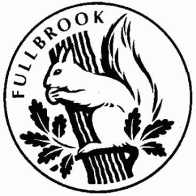 Name      Name      Updated      2018Job Title:Teacher of Resistant Materials Responsible To:Head of FacultyJob PurposeTo take responsibility for teaching Design & Technology in order to provide effective teaching and learning for pupils, measured by the progress they make.To take responsibility for leading a tutor group.KnowledgeUp to date knowledge of subject requirements and exam specificationsDfE government guidelinesUnderstanding of school policies and proceduresSkillsTeaching of subject relating to roleICT skills, including word processingTo deliver and contribute to courses within the requirements of the National Curriculum and national examination regulations To ensure the educational progress of pupils by maintaining effective monitoring and recording of pupils’ work and achievementTo prepare lessons and supporting teaching and learning resources for Design & Technology using the departmental Schemes of Work To liase with the Head of Faculty over resourcing and servicing of courses and specialist areasTo prepare and record assessments, reports and any other feedback for parents and pupils on time. To contribute to the development and promotion of Design & Technology within the whole school context (to include contribution to resources and materials for ‘Into Sixth Evening’ and ‘Open Evening’)To deliver and contribute to courses within the requirements of the National Curriculum and national examination regulations To ensure the educational progress of pupils by maintaining effective monitoring and recording of pupils’ work and achievementTo prepare lessons and supporting teaching and learning resources for Design & Technology using the departmental Schemes of Work To liase with the Head of Faculty over resourcing and servicing of courses and specialist areasTo prepare and record assessments, reports and any other feedback for parents and pupils on time. To contribute to the development and promotion of Design & Technology within the whole school context (to include contribution to resources and materials for ‘Into Sixth Evening’ and ‘Open Evening’)To contribute to department meetingsTo monitor, support and develop teaching and learning within the department through structured observation and feedback To share good practiceTo monitor and respond to pupil discipline issues within the classroomTo comply with the collation of information and administration of assessments as instructed by the Examinations Officer and Examination BoardTo take responsibility for ensuring correct cover work is set for your classesTo analyse examination results and statistics with a view to reflecting upon and evaluating student and teacher performanceUndertake any other duties as required.To contribute to department meetingsTo monitor, support and develop teaching and learning within the department through structured observation and feedback To share good practiceTo monitor and respond to pupil discipline issues within the classroomTo comply with the collation of information and administration of assessments as instructed by the Examinations Officer and Examination BoardTo take responsibility for ensuring correct cover work is set for your classesTo analyse examination results and statistics with a view to reflecting upon and evaluating student and teacher performanceUndertake any other duties as required.